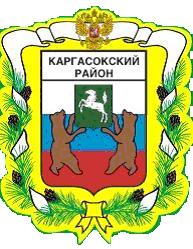 МУНИЦИПАЛЬНОЕ ОБРАЗОВАНИЕ «Каргасокский район»ТОМСКАЯ ОБЛАСТЬАДМИНИСТРАЦИЯ КАРГАСОКСКОГО РАЙОНАВ соответствии со статьей 179.3 Бюджетного кодекса Российской Федерации Администрация Каргасокского района постановляет:Утвердить Порядок разработки, утверждения, реализации и мониторинга ведомственных целевых программ муниципального образования «Каргасокский район» (далее – Порядок) согласно приложению к настоящему постановлению. Установить, что порядок применяется к правоотношениям, возникающим при разработке, утверждении, реализации и мониторинга ведомственных целевых программ муниципального образования «Каргасокский район» начиная с ведомственных целевых программ муниципального образования «Каргасокский район» на 2017 год и плановый период 2018 и 2019 годов. Структурным подразделениям и органам Администрации Каргасокского района при разработке и реализации ведомственных целевых программ муниципального образования «Каргасокский район» руководствоваться требованиями Порядка.Признать утратившими силу следующие постановления Администрации Каргасокского района и Главы Каргасокского района:постановление Главы Каргасокского района от 08.07.2009 № 106 «О порядке разработки, утверждения, реализации и мониторинга реализации ведомственных целевых программ Каргасокского района»;постановление Администрации Каргасокского района от 13.11.2010 № 187 «О внесении изменений в постановление Главы Каргасокского района от 08.07.2009 № 106 «О порядке разработки, утверждения, реализации и мониторинга реализации ведомственных целевых программ Каргасокского района»; постановление Администрации Каргасокского района от 11.07.2012 № 124 «О внесении изменений в постановление Администрации Каргасокского района от 08.07.2009 № 106». Настоящее постановление вступает в силу со дня официального опубликования в порядке, предусмотренном Уставом муниципального образования «Каргасокский район». И.о. Главы Каргасокского района                                                                         Ю.Н.МикитичИ.А. Ожогина2-34-83УТВЕРЖДЕНпостановлением Администрации Каргасокского районаот 31.01.2017 № 19ПриложениеПОРЯДОКРАЗРАБОТКИ, УТВЕРЖДЕНИЯ, РЕАЛИЗАЦИИ ИМОНИТОРИНГА ВЕДОМСТВЕННЫХ ЦЕЛЕВЫХ ПРОГРАММ МУНИЦИПАЛЬНОГО ОБРАЗОВАНИЯ «КАРГАСОКСКИЙ РАЙОН»1. ОБЩИЕ ПОЛОЖЕНИЯНастоящий Порядок регулирует процесс разработки, утверждения, реализации и мониторинга ведомственных целевых программ муниципального образования «Каргасокский район».В настоящем Порядке используются следующие понятия и термины:ведомственная целевая программа муниципального образования «Каргасокский район» (далее - ВЦП) – документ, включающий в себя комплекс мероприятий, увязанный по ресурсам и срокам, финансируемых за счет средств районного бюджета и направленный на решение одной из задач муниципальной программы муниципального образования «Каргасокский район» (далее – муниципальная программа);субъект бюджетного планирования (далее - СБП) – структурное подразделение или орган Администрации Каргасокского района, ответственный за разработку и реализацию ВЦП, который является участником муниципальной программы муниципального образования «Каргасокский район»;цель ВЦП - задача подпрограммы муниципальной программы, на реализацию которой направлена ВЦП, соответствующая одной из задач СБП, указанной в положении о СБП;мероприятие ВЦП - действие или несколько взаимосвязанных действий в отношении определенных объектов, дающих четкое представление о содержании производимых работ;непосредственный результат - выраженный в количественно измеримых показателях результат, характеризующий реализацию мероприятий, в том числе непосредственный результат оказанных бюджетных услуг;конечный результат - выраженный в количественно измеримых показателях результат достижения цели, решения задачи СБП, характеризующий общественно значимый результат деятельности и полученные социальные эффекты.2. РАЗРАБОТКА ВЦП2.1. ВЦП разрабатываются СБП ежегодно на очередной финансовый год и плановый период с учетом:доведенных Управлением финансов Администрации Каргасокского района предельных объемов финансирования СБП на три года (в случае если СБП является структурным подразделением Администрации Каргасокского района, предельные объемы доводятся Администрации Каргасокского района);положения о СБП;необходимости достижения показателей задачи подпрограммы муниципальной программы, на решение которой направлена ВЦП;результатов мониторинга реализации ВЦП в отчетном году.2.2. Перечень ВЦП на очередной финансовый год и плановый период определяется руководителем СБП.2.3. ВЦП могут формироваться двух типов:первый тип ВЦП включает мероприятия, направленные на реализацию функций СБП, носящих постоянный характер, в том числе направленных на оказание бюджетных услуг;второй тип ВЦП направлен на реализацию мероприятий, носящих срочный характер. Такие программы могут иметь целью изменение качества реализации постоянных функций СБП или быть продиктованы необходимостью создания условий для реализации установленных приоритетов развития района.2.4. ВЦП не подлежит разделению на подпрограммы.2.5. Мероприятия ВЦП не могут дублировать мероприятия других муниципальных программ.2.6. В состав расходов на реализацию ВЦП не включаются расходы, осуществляемые за счет бюджетных ассигнований, указанных в пункте 5.3. раздела 5 Порядка принятия решений о разработке муниципальных программ муниципального образования «Каргасокский район», их формирования и реализации, утвержденного постановлением Администрации Каргасокского района от 20.01.2015 № 11 (далее - Порядок), и расходы, включаемые в состав основного мероприятия муниципальных программ, указанные в пункте 10 подпункта 4.3.3. пункта 4.3. раздела 4 Порядка.2.7. ВЦП разрабатывается по форме согласно приложению к настоящему Порядку и включает в себя наименование ВЦП, паспорт ВЦП и разделы ВЦП.2.8. В паспорте ВЦП указываются:1) наименование СБП, тип ВЦП;2) наименование муниципальной программы и подпрограммы муниципальной программы, в состав которой включается ВЦП;3) задача СБП, указанная в положении о СБП, на решение которой направлена ВЦП;4) цель ВЦП, соответствующая задаче подпрограммы муниципальной программы, в состав которой включается ВЦП; 5) показатели конечного результата (результата достижения цели ВЦП). Показатели конечного результата должны соответствовать показателям задачи подпрограммы муниципальной программы, в состав которой включается ВЦП, и не могут являться процентным выражением показателей непосредственного результата. Одна ВЦП может содержать не более двух показателей конечного результата;6) сроки реализации ВЦП (для ВЦП второго типа) или указание на постоянный характер реализации ВЦП;7) объем расходов районного бюджета на реализацию ВЦП по годам (на очередной финансовый год и плановый период) или на срок реализации ВЦП второго типа в разрезе кодов раздела, подраздел, целевой статьи и вида расходов классификации районного бюджета.2.9. ВЦП состоит из следующих разделов:1) характеристика цели ВЦП и направления работ по ее достижению (включает в себя описание проблем, на решение которых направлена ВЦП, работы по решению данных проблем, краткое описание результатов реализации показателей цели ВЦП за год, предшествующий году разработки проекта ВЦП);2) описание методик расчета показателей непосредственного результата (мероприятий ВЦП) и/или их получения;3) порядок управления ВЦП (описание порядка организации работы по реализации ВЦП, установление лиц, ответственных за реализацию и текущий мониторинг ВЦП);4) оценка рисков реализации ВЦП, включая возможные косвенные последствия реализации ВЦП, носящие отрицательный характер. В случае если возможные косвенные последствия реализации ВЦП, носящие отрицательный характер, не выявлены, указывается их отсутствие;5) мероприятия ВЦП. 2.10. Мероприятия ВЦП формируются СБП исходя из необходимости обеспечения достижения цели ВЦП.Мероприятия ВЦП, входящей в состав одной муниципальной программы, не могут дублировать мероприятия ВЦП, входящей в состав другой муниципальной программы.Не подлежат включению в ВЦП мероприятия, реализуемые полностью или частично другими СБП и (или) за счет бюджетных ассигнований, выделенных другому СБП.Для каждого мероприятия указывается его наименование, содержание, сроки реализации, исполнитель, объем расходов по годам реализации, показатели непосредственного результата (показатели реализации мероприятия) и их значения по годам реализации.Показатели непосредственного результата (мероприятий ВЦП) не могут дублировать показатели конечного результата (цели ВЦП).2.11. При разработке проекта ВЦП на очередной финансовый год и плановый период должна быть обеспечена преемственность целей, задач, мероприятий и показателей, установленных в ВЦП, действующих в текущем финансовом году.При изменении формулировок цели, задач, мероприятий, наименований показателей, значений показателей в проекте ВЦП на очередной финансовый год и плановый период по сравнению с действующей ВЦП необходимо представить в отдел экономики и социального развития Администрации Каргасокского района и Управление финансов Администрации Каргасокского района одновременно с проектом ВЦП письменное обоснование необходимости соответствующих изменений.2.12. Разработанные СБП проекты ВЦП представляются для проведения экспертизы в отдел экономики и социального развития Администрации Каргасокского района.Экспертиза проекта ВЦП проводится в течение 15 рабочих дней со дня поступления проекта ВЦП на предмет соответствия цели и показателей цели ВЦП цели и показателям цели муниципальной программы, цели и показателям цели подпрограммы муниципальной программы, в состав которой включается ВЦП, соотносимости показателей непосредственного результата с показателями конечного результата (в том числе на предмет отсутствия дублирования показателей), а также на предмет отсутствия дублирования мероприятий представленной ВЦП и мероприятий ВЦП, входящих в иные муниципальные программы.При наличии у отдела экономики и социального развития Администрации Каргасокского района замечаний к ВЦП СБП в течение 5 рабочих дней устраняет их и повторно представляет ВЦП в отдел экономики и социального развития Администрации Каргасокского района для согласования.2.13. После согласования с отделом экономики и социального развития Администрации Каргасокского района проект ВЦП представляется СБП в Управление финансов Администрации Каргасокского района для проведения экспертизы на предмет соответствия указанных в ВЦП объемов финансирования доведенным Управлением финансов Администрации Каргасокского района предельным объемам финансирования СБП на три года.Экспертиза ВЦП проводится Управлением финансов Администрации Каргасокского района в течение 15 рабочих дней со дня поступления ВЦП.При наличии у Управления финансов Администрации Каргасокского района замечаний к проекту ВЦП СБП в течение 5 рабочих дней устраняет их и повторно представляет проект ВЦП в Управление финансов Администрации Каргасокского района для согласования.УТВЕРЖДЕНИЕ ВЦП3.1. ВЦП утверждается после утверждения решения о районном бюджете на очередной финансовый год и на плановый период и получения положительных экспертных заключений отдела экономики и социального развития Администрации Каргасокского района и Управления финансов Администрации Каргасокского района.3.2. В случае если объемы финансирования, указанные в ВЦП, не соответствуют бюджетным ассигнованиям, предусмотренным решением о районном бюджете на очередной финансовый год и на плановый период, ВЦП до ее утверждения подлежит доработке СБП в части приведения расходов на реализацию ВЦП в соответствие с утвержденными бюджетными ассигнованиями в течение десяти дней после утверждения вышеназванного решения.При необходимости ВЦП также дорабатывается в части:перечня мероприятий ВЦП;плановых показателей достижения непосредственных результатов ВЦП по годам реализации.Доработанная ВЦП согласовывается СБП с Управлением финансов Администрации Каргасокского района. В случае если при доработке ВЦП требуется корректировка показателей конечного результата, ВЦП также согласовывается с отделом экономики и социального развития Администрации Каргасокского района. ВЦП ежегодно утверждается:правовым актом СБП, в случае если СБП является структурным подразделением Администрации Каргасокского района с правом юридического лица, либо муниципальным учреждением;правовым актом Администрации Каргасокского района, в случае если СБП является структурным подразделением Администрации Каргасокского района без права юридического лица.3.4. После утверждения ВЦП на очередной финансовый год и плановый период, ранее принятые ВЦП прекращают свое действие.3.5. Утвержденные ВЦП в течение 3 рабочих  дней со дня утверждения направляются СБП в Управление финансов Администрации Каргасокского района и отдел экономики и социального развития Администрации Каргасокского района.3.6. ВЦП не позднее 7 рабочих дней после утверждения размещается в информационно-коммуникационной сети «Интернет» на официальном сайте Администрации Каргасокского района и на официальном сайте СБП.3.7. Внесение изменений в ВЦП в течение финансового года допускается только при изменении объемов бюджетных ассигнований, направляемых на финансирование расходов на реализацию мероприятий ВЦП, в порядке и случаях, предусмотренных бюджетным законодательством. Проекты ВЦП о внесении изменений в ВЦП также представляются СБП для проведения экспертизы в отдел экономики и социального развития Администрации Каргасокского района и Управление финансов Администрации Каргасокского района. Экспертиза проводится в соответствии с пунктами 2.12, 2.13 настоящего Порядка .Все изменения, внесенные в ВЦП, направляются СБП в Управление финансов Администрации Каргасокского района в течение трех дней со дня их утверждения.3.8. После утверждения ВЦП или внесение в нее изменений муниципальная программа, в состав которой входит ВЦП, подлежит приведению в соответствие с утвержденной ВЦП. Внесение изменений в муниципальную программу осуществляется в соответствии с Порядком принятия решений о разработке муниципальных программ муниципального образования «Каргасокский район», их формирования и реализации, утвержденного постановлением Администрации Каргасокского района от 20.01.2015 № 11. 4. РЕАЛИЗАЦИЯ ВЦП4.1. Реализация ВЦП осуществляется СБП путем выполнения предусмотренных в ВЦП мероприятий исходя из необходимости достижения плановых значений показателей непосредственных и конечных результатов ВЦП.4.2. Порядок реализации ВЦП устанавливается СБП самостоятельно.4.3. Финансирование расходов на реализацию ВЦП осуществляется в порядке, установленном для исполнения районного бюджета.4.4. Руководитель СБП несет ответственность за достижение показателей целей и мероприятий ВЦП, а также за своевременность внесения изменений в ВЦП и размещение ВЦП в сети Интернет.5. МОНИТОРИНГ РЕАЛИЗАЦИИ ВЦПМониторинг реализации ВЦП осуществляется в рамках мониторинга муниципальных программ (раз в полугодие нарастающим итогом с начала отчетного года), в состав которой входит ВЦП.Сведения о реализации мероприятий и достижении показателей ВЦП за отчетный финансовый год входят в состав годового отчета о реализации муниципальной программы, в состав которой входит ВЦП.Приложение к Порядку разработки, утверждения, реализации и мониторинга ведомственных целевых программ муниципального образования «Каргасокский район»Форма Ведомственная целевая программа________________________________________________________(Наименование ведомственной целевой программымуниципального образования «Каргасокский район»)Паспорт ведомственной целевой программы муниципального образования «Каргасокский район»Раздел 1. Характеристика цели ВЦП направления работ по ее достижениюРаздел включает в себя описание проблем, на решение которых направлена ВЦП, работы по решению данных проблем, краткое описание результатов реализации показателей цели ВЦП за год, предшествующий году разработки проекта ВЦП.Раздел 2. Описание методик расчета показателей непосредственного результата (мероприятий ВЦП) и/или их полученияРаздел 3. Порядок управления ВЦПРаздел 4. Оценка рисков реализации ВЦПРаздел 5. Мероприятия ВЦППОСТАНОВЛЕНИЕ(Утратило силу постановлением Администрации Каргасокского от 01.12.2023 № 297)ПОСТАНОВЛЕНИЕ(Утратило силу постановлением Администрации Каргасокского от 01.12.2023 № 297)ПОСТАНОВЛЕНИЕ(Утратило силу постановлением Администрации Каргасокского от 01.12.2023 № 297)31.01.2017 № 19 с. Каргасокс. КаргасокОб утверждении Порядка разработки, утверждения, реализации и мониторинга ведомственных целевых программ муниципального образования «Каргасокский район»Наименование субъекта бюджетного планирования (далее – СБП)Наименование субъекта бюджетного планирования (далее – СБП)Наименование субъекта бюджетного планирования (далее – СБП)Тип ведомственной целевой программы муниципального образования «Каргасокский район» (далее – ВЦП)Тип ведомственной целевой программы муниципального образования «Каргасокский район» (далее – ВЦП)Тип ведомственной целевой программы муниципального образования «Каргасокский район» (далее – ВЦП)Наименование муниципальной программы муниципального образования «Каргасокский район», в состав которой включается ВЦП Наименование муниципальной программы муниципального образования «Каргасокский район», в состав которой включается ВЦП Наименование муниципальной программы муниципального образования «Каргасокский район», в состав которой включается ВЦП Наименование подпрограммы муниципальной программы муниципального образования «Каргасокский район», в состав которой включается ВЦПНаименование подпрограммы муниципальной программы муниципального образования «Каргасокский район», в состав которой включается ВЦПНаименование подпрограммы муниципальной программы муниципального образования «Каргасокский район», в состав которой включается ВЦПЦель ВЦП (задача подпрограммы муниципальной программы муниципального образования «Каргасокский район»)Цель ВЦП (задача подпрограммы муниципальной программы муниципального образования «Каргасокский район»)Цель ВЦП (задача подпрограммы муниципальной программы муниципального образования «Каргасокский район»)Задача СБП согласно положению о СБПЗадача СБП согласно положению о СБПЗадача СБП согласно положению о СБПНаименование показателей конечного результата (показателей достижения цели ВЦП)Наименование показателей конечного результата (показателей достижения цели ВЦП)Наименование показателей конечного результата (показателей достижения цели ВЦП)Единица измеренияОчередной финансовый годОчередной финансовый годПлановый год 1Плановый год 1Плановый год 1Плановый год 2показатель 1показатель 1показатель 1показатель nпоказатель nпоказатель nСрок реализации ВЦПСрок реализации ВЦПСрок реализации ВЦПДля ВЦП первого типа в таблице указывается:«ВЦП носит постоянный характер»Для ВЦП первого типа в таблице указывается:«ВЦП носит постоянный характер»Для ВЦП первого типа в таблице указывается:«ВЦП носит постоянный характер»Для ВЦП первого типа в таблице указывается:«ВЦП носит постоянный характер»Для ВЦП первого типа в таблице указывается:«ВЦП носит постоянный характер»Для ВЦП первого типа в таблице указывается:«ВЦП носит постоянный характер»Для ВЦП первого типа в таблице указывается:«ВЦП носит постоянный характер»Объем расходов районного бюджета на реализацию ВЦП (тыс. руб.)Объем расходов районного бюджета на реализацию ВЦП (тыс. руб.)Объем расходов районного бюджета на реализацию ВЦП (тыс. руб.)Объем расходов районного бюджета на реализацию ВЦП (тыс. руб.)Объем расходов районного бюджета на реализацию ВЦП (тыс. руб.)Объем расходов районного бюджета на реализацию ВЦП (тыс. руб.)Объем расходов районного бюджета на реализацию ВЦП (тыс. руб.)Объем расходов районного бюджета на реализацию ВЦП (тыс. руб.)Объем расходов районного бюджета на реализацию ВЦП (тыс. руб.)Объем расходов районного бюджета на реализацию ВЦП (тыс. руб.)Коды классификации расходов бюджетовКоды классификации расходов бюджетовКоды классификации расходов бюджетовОчередной финансовый годОчередной финансовый годПлановый год 1Плановый год 1Плановый год 1Плановый год 2Плановый год 2раздел, подразделцелевая статьявид расходовОчередной финансовый годОчередной финансовый годПлановый год 1Плановый год 1Плановый год 1Плановый год 2Плановый год 2Наименование показателяЕдиница измерения показателяМетодика расчета показателяИсходная информация для расчета показателяПоказатель 1Показатель nОтветственный за реализацию ВЦПуказываются Ф.И.О., должностьПорядок организации работы по реализации ВЦПОтветственный за мониторинг ВЦПуказываются Ф.И.О., должностьОписание рисковОценка возможного влияния рисков на реализацию ВЦП1.2.……….Возможные косвенные последствия реализации ВЦП, носящие отрицательный характер№ппНаименование мероприятияСодержание мероприятияСрок реализации мероприятияСрок реализации мероприятияИсполнитель Коды классификации расходов бюджетов (раздел, подраздел, целевая статья, вид расходов)Расходы на мероприятие (тыс. руб.)Расходы на мероприятие (тыс. руб.)Расходы на мероприятие (тыс. руб.)Показатели непосредственного результата (показатели реализации мероприятия)Показатели непосредственного результата (показатели реализации мероприятия)Показатели непосредственного результата (показатели реализации мероприятия)Показатели непосредственного результата (показатели реализации мероприятия)Показатели непосредственного результата (показатели реализации мероприятия)№ппНаименование мероприятияСодержание мероприятияс (месяц/ год)по (месяц/ год)Исполнитель Коды классификации расходов бюджетов (раздел, подраздел, целевая статья, вид расходов)очередной финансовый годплановый год 1плановый  од 2Наименование показателяединица измерения показателяочередной финансовый годплановый год 1плановый год 212nИтого по ВЦПИтого по ВЦПИтого по ВЦПИтого по ВЦПИтого по ВЦПИтого по ВЦПИтого по ВЦПххххх